
         Прокуратурой Новооскольского района утверждено обвинительное заключение по уголовному делу в отношении 46-летнего С., совершившего преступление, предусмотренное ч. 2 ст. 159 УК РФУстановлено, что С. находясь на территории Московской области, 12 марта 2024 года посредством использования, сотового телефона марки (Самсунг Гэлакси МЗ 5 джи) через мессенджер «Телеграмм» в ходе осуществления переписки вступил в преступный сговор с неустановленными лицами, направленный на совершение хищения денежных средств жителей Новооскольского района. С., должен был прибыть в указанное неустановленным лицом, место, чтобы завладеть похищенными денежными средствами, которые в последующем перевести неустановленному лицу, а свою долю в размере 2,5 процентов оставлять себе. В период времени с 16:33: 10 часов до 19:39:24 часов 13.03.2024 они осуществляли с нескольких абонентских номеров исходящие звонки на абонентские номера, находящиеся в пользовании потерпевшей А., которая в тот период находилась по месту своего проживания, по адресу: Новооскольский район, с. Ниновка, ул. Победы, д. 99, и в ходе телефонных разговоров, от имени дочери Любови, сообщили потерпевшей А., что ее дочь задержана сотрудниками полиции дорожно-транспортное происшествие, в результате которого пострадала женщина. После этого неустановленное лицо, уголовное дело представившись адвокатом, продолжило вводить потерпевшую А., в заблуждение, указало последней о необходимости передачи ему денежных средств в размере 200 000 рублей для не привлечения к уголовной ответственности её дочери, на что А. ответила согласием. После этого неустановленное лицо сообщило информацию, что по месту жительства потерпевшей приедет его водитель, которому необходимо передать вышеуказанные денежные средства, тем самым окончательно ввел потерпевшую в заблуждение. 13.03.2024 С. сообщили о том, что ему необходимо проследовать в Новооскольский район, с, Ниновка, где ему передаст денежные средства А. После чего С. прибыл по указанному адресу, где А., передала ему пакет с денежными средствами в сумме в сумме 200 000 рублей.Завладев денежными средствами С. с места совершения преступления скрылся, причинив потерпевшей значительный материальный ущерб на указанную сумму. Своими действиями С. совершил преступление, предусмотренное ч. 2 ст. 159 УК РФ - мошенничество, то есть хищение чужого имущества путем обмана, совершенное группой лиц по предварительному сговору, с причинением значительного ущерба гражданину. Уголовное дело с утвержденным заместителем прокурора района обвинительным заключением направлено в Новооскольский районный суд для рассмотрения по-существу. 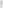 